               30 сентября   2016 года                 №19(150) 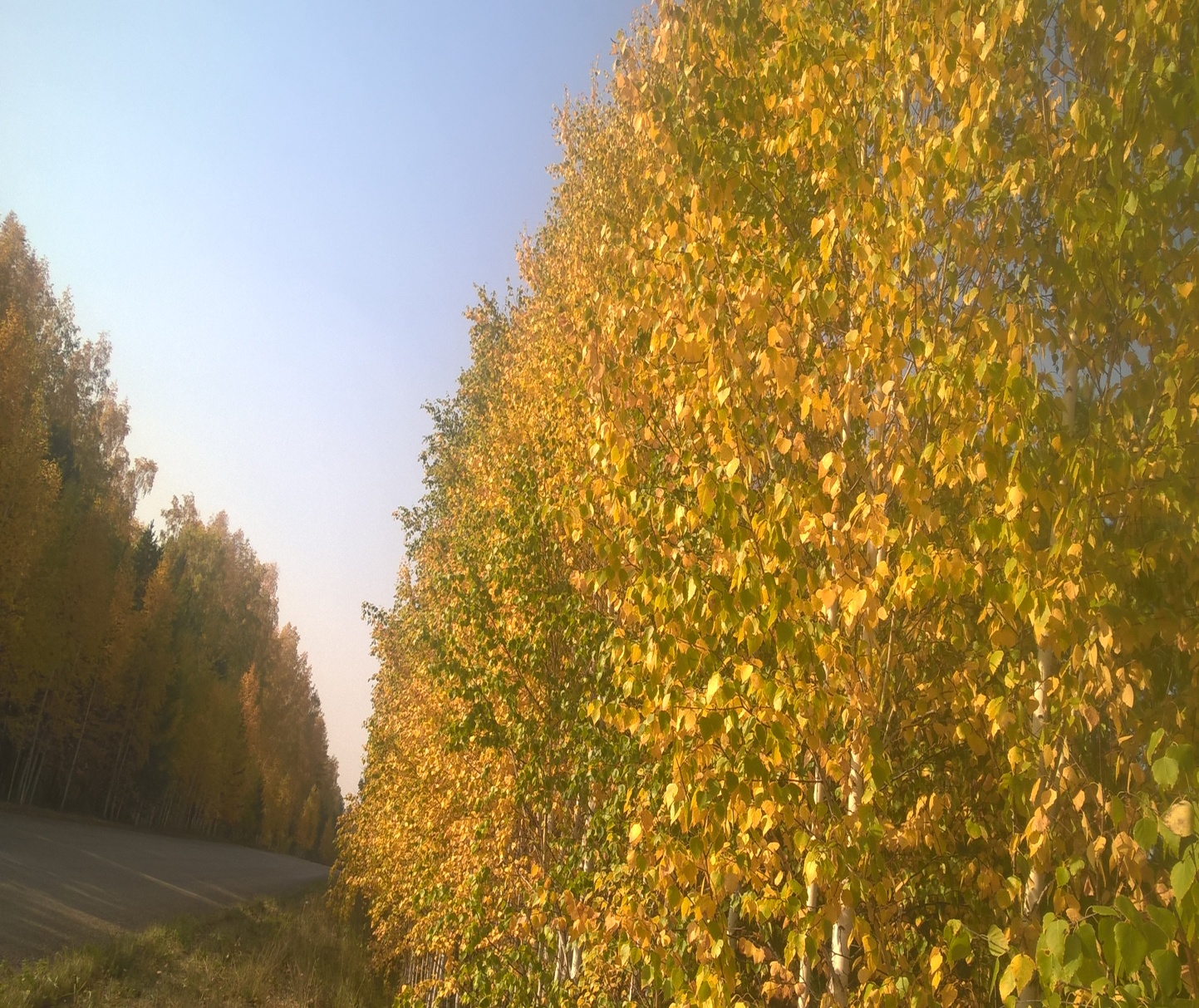 «Умыганская панорама» - периодическое печатное издание в форме газеты, учрежденное для издания официальных и иных   сообщений и материалов, нормативных и иных актов Думы и администрации Умыганского сельского поселения, Тулунского района, Иркутской области.Объявление!Администрация Умыганского сельского поселения Тулунского района Иркутской области в соответствии с частью 4 статьи 12 Федерального закона от 24 июля 2002 года № 101-ФЗ «Об обороте земель сельскохозяйственного назначения» сообщает о возможности приобретения сельскохозяйственными организациями, крестьянскими (фермерскими) хозяйствами, использующими земельные участки бывшего ТОО КСХП «Верный путь» (кадастровый номер 38:15:000000:295), находящихся в муниципальной собственности 6 земельных долей общей площадью 69,6 гектаров в праве общей долевой собственности на земельный участок из земель сельскохозяйственного назначения, предназначенный для сельскохозяйственного производства.Размер одной земельной доли составляет 11,6 гектара.Цена одной земельной доли составляет 38 201 рубль 70 копеек.С заявлением о заключении договора купли-продажи земельной доли обращаться по адресу: 665234, Иркутская область, Тулунский район, с. Умыган, ул. Ивана Каторжного, д. 74 до 05.03.2017 г. Дополнительную информацию можно получить по телефону 8(39530)33144.Объявление!Администрация Умыганского сельского поселения Тулунского района Иркутской области в соответствии с частью 4 статьи 12 Федерального закона от 24 июля 2002 года № 101-ФЗ «Об обороте земель сельскохозяйственного назначения» сообщает о возможности приобретения сельскохозяйственными организациями, крестьянскими (фермерскими) хозяйствами, использующими земельные участки бывшего ТОО КСХП «Верный путь» (кадастровый номер 38:15:000000:295), находящихся в муниципальной собственности 14 земельных долей общей площадью 162,4 гектара в праве общей долевой собственности на земельный участок из земель сельскохозяйственного назначения, предназначенный для сельскохозяйственного производства.Размер одной земельной доли составляет 11,6 гектара.Цена одной земельной доли составляет 38 201 рубль 70 копеек.С заявлением о заключении договора купли-продажи земельной доли обращаться по адресу: 665234, Иркутская область, Тулунский район, с. Умыган, ул. Ивана Каторжного, д. 74 до 19.03.2017 г. Дополнительную информацию можно получить по телефону 8(39530)33144.Объявление! Администрация Умыганского сельского поселения Тулунского района Иркутской области в соответствии с частью 4 статьи 12 Федерального закона от 24 июля 2002 года № 101-ФЗ «Об обороте земель сельскохозяйственного назначения» сообщает о возможности приобретения сельскохозяйственными организациями, крестьянскими (фермерскими) хозяйствами, использующими земельные участки бывшего ТОО КСХП «Верный путь» (кадастровый номер 38:15:000000:295), находящихся в муниципальной собственности 7 земельных долей общей площадью 81,2 гектара в праве общей долевой собственности на земельный участок из земель сельскохозяйственного назначения, предназначенный для сельскохозяйственного производства.Размер одной земельной доли составляет 11,6 гектара.Цена одной земельной доли составляет 38 201 рубль 70 копеек.С заявлением о заключении договора купли-продажи земельной доли обращаться по адресу: 665234, Иркутская область, Тулунский район, с. Умыган, ул. Ивана Каторжного, д. 74 до 26.03.2017 г. Дополнительную информацию можно получить по телефону 8(39530)33144.ИРКУТСКАЯ  ОБЛАСТЬТулунский районАДМИНИСТРАЦИЯУмыганского сельского поселенияП О С Т А Н О В Л Е Н И Е01 сентября .                                            № 44-паС.УмыганО лимитах потребленияэлектрической энергииВ целях дальнейшего упорядочения расходов, связанных с использованием энергетических и водных ресурсов организациями, финансируемыми за счет средств бюджета Умыганского сельского поселения, обеспечения муниципальных учреждений Умыганского сельского поселения энергетическими ресурсами не ниже уровня, обеспечивающего непрерывное их функционирование, руководствуясь пунктом 1 части 1 статьи 14 Федерального закона от 06.10.2003г. № 131-ФЗ «Об общих принципах организации местного самоуправления в Российской Федерации», статьей 174.2 Бюджетного кодекса Российской Федерации, статьей 24 Устава Умыганского  муниципального образования,ПОСТАНОВЛЯЮ:Утвердить прилагаемые лимиты потребления электрической энергии организациями, финансируемыми за счет средств бюджета Умыганского муниципального образования на 2017-2019гг. (далее лимиты). Руководителям учреждений, которым установлены лимиты, строго контролировать потребление электрической энергии  в соответствии с установленными лимитами, при наличии приборов учета, в соответствии с показаниями приборов проводить анализ, при необоснованном увеличении расхода энергоресурсов принимать меры к его снижению.      Контроль за исполнением данного постановления оставляю за собой.Глава Умыганскогосельского поселения	            Н.А.ТупицынУтверждены постановлением администрацииУмыганского сельского поселенияот  01.09.2016г. №  44-паЛИМИТЫпотребления тепловой, электрической энергии, холодной и горячей воды, сточных вод и твердого топлива организациями, финансируемыми за счет средств бюджета Умыганского муниципального образования на 2017-2019гг.И Р К У Т С К А Я  О Б Л А СТ ЬТ УЛУНСКИЙ РАЙОНАдминистрацияУмыганского сельского поселенияП О С Т А Н О В Л Е Н И Е«01» сентября 2016 г.                                           № 45-ПАс.УмыганОб утверждении методики прогнозированияпоступлений доходов в бюджет Умыганского сельского поселения, бюджетные полномочияглавного администратора доходов  которых осуществляются АдминистрациейУмыганского сельского поселенияВ соответствии с пунктом 1 статьи 160.1 Бюджетного кодекса Российской Федерации, пунктом 3 постановления Правительства Российской Федерации от 23 июня 2016 года № 574 «Об общих требованиях к методике прогнозирования поступлений доходов в бюджеты бюджетной системы Российской Федерации», руководствуясь ст. 24 Устава  Умыганского муниципального образования,ПОСТАНОВЛЯЮ: 1. Утвердить Методику прогнозирования поступлений доходов в бюджет Умыганского сельского поселения, бюджетные полномочия главного администратора доходов которых осуществляются Администрацией Умыганского сельского поселения (прилагается).2. Опубликовать настоящее постановление в газете «Умыганская панорама» и разместить на официальном сайте администрации Умыганского сельского поселения в информационно-телекоммуникационной сети «Интернет».Глава Умыганского                                                                Н.А.Тупицынсельского поселения                                  Приложениек постановлению администрации Умыганского сельского поселенияот «01»09. 2016 г. № 45-па  МЕТОДИКАпрогнозирования поступления доходов в бюджет Умыганского сельского поселения, бюджетные полномочия главного администратора доходов которых осуществляются Администрацией Умыганского сельского поселения	1. Настоящая Методика определяет порядок прогнозирования поступлений доходов в бюджет Умыганского сельского поселения, бюджетные полномочия главного администратора доходов которых осуществляются Администрацией Умыганского сельского поселения (далее – Методика).	2. Методика применяется для прогнозирования поступлений доходов при формировании проекта решения Думы Умыганского сельского поселения о бюджете на очередной финансовый год и плановый период.	3. Доходы бюджета Умыганского сельского поселения, администрирование которых осуществляет Администрация Умыганского сельского поселения (далее – Администрация) делятся на следующие категории:	1) прогнозируемые виды доходов, указанные в подпунктах 1-4, 6, 7, 13,17 пункта 4 настоящей Методики.	2) сложно прогнозируемые (несистемные) виды доходов, указанные в подпунктах 5,8-12, 14-16,18  пункта 4 настоящей Методики.	При формировании прогноза поступлений доходов в бюджет Умыганского сельского поселения (далее – бюджет сельского поселения), являющихся прогнозируемыми  используются методы:	прямой расчет - основанный на непосредственном использовании прогнозных значений объемных и стоимостных показателей, уровней ставок и других показателей, определяющих прогнозный объем поступлений прогнозируемого вида доходов;	усреднение – расчет, осуществляемый на основании усреднения годовых объемов доходов не менее чем за 3 года или за весь период поступления соответствующего вида доходов в случае, если он не превышает 3 года.	При формировании прогноза поступлений доходов в бюджет сельского поселения, являющихся сложно прогнозируемыми (несистемными), используется метод экспертных оценок специалистами Администрации.	При прогнозировании экспертами учитывается информация из отчётности Администрации о суммах задолженности по уплате платежей в бюджеты бюджетной системы Российской Федерации в части, относящейся к указанному коду бюджетной классификации (далее – КБК), и суммах задолженности, планируемой к признанию безнадежной к взысканию в соответствии с постановлением Администрации Умыганского сельского поселения от 29.06.2016 г. № 24-па  «О порядке принятия решений о признании безнадежной к взысканию задолженности по платежам в бюджет Умыганского сельского поселения, главным администратором которых является Администрация Умыганского сельского поселения».	4. Перечень доходов бюджета сельского поселения, администрирование которых осуществляет Администрация, включает в себя:  	1) Государственная пошлина за совершение нотариальных действий должностными лицами органов местного самоуправления, уполномоченными в соответствии с законодательными актами Российской Федерации на совершение нотариальных действий (КБК 932 1 08 04020 01 1000 110, 932 1 08 04020 01 4000 110).	Государственная пошлина планируется исходя из отчетных данных за  три последних года, предшествующих текущему году, динамики поступления и прогнозных сумм поступления государственной пошлины в прогнозируемом году.	При формировании прогноза поступлений государственной пошлины  применяется метод усреднения.	Прогнозирование государственной пошлины производится по следующей формуле:                                            Пгос = (Ф x КТ) + Д, где	Пгос – сумма госпошлины, прогнозируемая к поступлению в бюджет сельского поселения, в прогнозируемом году;	Ф – фактическое поступление госпошлины в бюджет сельского поселения в отчетном году;	КТ – коэффициент, характеризующий динамику поступлений в текущем году по сравнению с отчетным годом;	Д – дополнительные (+) или выпадающие (-) доходы бюджета сельского поселения по госпошлине в прогнозируемом году, связанные с изменениями налогового и бюджетного законодательства;	2) Доходы, получаемые в виде арендной платы за земельные участки, государственная собственность на которые не разграничена и которые расположены в границах сельских поселений, а также средства от продажи права на заключение договоров аренды указанных земельных участков (КБК 932 1 11 05013 10 0000 120),  Доходы, получаемые в виде арендной платы, а также средства от продажи права на заключение договоров аренды за земли, находящиеся в собственности сельских поселений (за исключением земельных участков муниципальных бюджетных и автономных учреждений) (КБК 932 1 11 05025 10 0000 120).	Источником данных о сдаваемых в аренду  площадях земельных участков и ставке арендной платы являются договоры, заключенные (планируемые к заключению) с арендодателями.	При формировании прогноза поступлений доходов от предоставления земельных участков в аренду применяется метод прямого расчета.	Прогнозные поступления арендной платы за землю рассчитываются по следующей формуле:                                            Пар = Нп + Вп, где	Пар – прогноз поступления арендной платы за землю;	Нп – сумма начисленных платежей по арендной плате за землю;	Вп – оценка выпадающих (дополнительных) доходов от сдачи в аренду земли в связи с выбытием (приобретением) объектов аренды (продажа (передача) земельных участков, заключение дополнительных договоров, изменение видов целевого использования и др.);	3) Прочие поступления от использования имущества, находящегося в собственности сельских поселений (за исключением имущества муниципальных бюджетных и автономных учреждений, а также имущества муниципальных унитарных предприятий, в том числе казенных) (КБК 932 1 11 09045 10 0000 120).	Источником данных о сдаваемых в аренду  площади имущества и ставке арендной платы являются договоры, заключенные (планируемые к заключению) с арендодателями.	 При формировании прогноза поступлений  прочих доходов от использования имущества применяется метод прямого расчета.Прогнозные показатели доходов бюджета сельского поселения от прочих поступлений от использования имущества,  находящегося  в  собственности  сельского поселения, рассчитываются  по формуле: N = Нп x К + Вп, где N - прогноз поступлений прочих доходов от использования имущества;  Нп - сумма начисленных прочих доходов от использования имущества; Вп - оценка выпадающих (дополнительных) прочих доходов от использования имущества   в  связи  с  выбытием  (приобретением)  объектов недвижимости  (продажа  (передача)  имущества,  заключение  дополнительных  договоров, изменение видов целевого использования и др.); К - коэффициент индексации базовой ставки арендной платы за  нежилых помещений. 		4) Прочие доходы от оказания платных услуг (работ) получателями средств бюджетов сельских поселений  (КБК 932 1 13 01995 10 0001 130, КБК 932 1 13 01995 10 0002 130).Доходы от оказания платных услуг,  зачисляемые в бюджет сельского поселения  прогнозируются с учетом динамики поступления платежей  исходя из отчетных данных за  три последних года, предшествующих текущему году  и  установленных тарифов на оказание услуг (работ).         При формировании прогноза поступлений  доходов от оказания платных услуг  применяется метод прямого расчета;	5) Прочие доходы от компенсации затрат бюджетов сельских поселений  (КБК  932 1 13 02995 10 0002 130,  932 1 13 02995 10 0003 130).	В состав прочих доходов от компенсации затрат бюджета сельского поселения  включаются доходы от возврата дебиторской задолженности прошлых лет по компенсации затрат  бюджета сельского поселения и иные компенсации затрат  бюджета сельского поселения в том числе возврат средств Фонда социального страхования Российской Федерации прошлых лет;	6) Доходы от реализации имущества, находящегося в оперативном управлении учреждений, находящихся в ведении органов управления сельских поселений (за исключением имущества муниципальных бюджетных и автономных учреждений), в части реализации основных средств по указанному имуществу (КБК 932 1 14 02052 10 0000 410),  Доходы от реализации иного имущества, находящегося в собственности сельских поселений (за исключением имущества муниципальных бюджетных и автономных учреждений, а также имущества муниципальных унитарных предприятий, в том числе казенных), в части реализации основных средств по указанному имуществу (КБК 932 1 14 02053 10 0000 410). Доходы от реализации  имущества, зачисляемые в бюджет сельского поселения  прогнозируются с учетом плана реализации имущества, находящегося в муниципальной собственности методом прямого расчета:                                    ПДр= ∑Si, где ПДр - прогноз доходов от реализации иного имущества, находящегося в собственности сельских поселений (за исключением имущества муниципальных бюджетных и  автономных учреждений, а также имущества муниципальных унитарных предприятий, в том числе казенных), в части реализации основных средств по указанному имуществу Si- стоимость оценки объекта, подлежащего реализации.   7) Доходы от продажи земельных участков, государственная собственность на которые не разграничена и которые расположены в границах сельских поселений (КБК 932 1 14 06013 10 0000 430), Доходы от продажи земельных участков, находящихся в собственности сельских поселений (за исключением земельных участков муниципальных бюджетных и автономных учреждений) (КБК 932 1 14 06025 10 0000 430).	При формировании прогноза поступлений   доходов от продажи земельных участков  применяется метод прямого расчета.Прогноз поступлений доходов по вышеперечисленным кодам,  рассчитывается по формуле:Ппр.зем. = (Отек.  +/- Д), где:Ппр.зем. – сумма доходов от продажи земельных участков, прогнозируемая к поступлению в бюджет сельского  поселения;Отек. – сумма годовых поступлений доходов в виде продажи земельных участков согласно заключенным договорам продажи земельных участков по состоянию на 1 октября  текущего года;Д – дополнительные (+)  или выпадающие (-) доходы от продажи земельных участков в связи с приобретением (выбытием) земельных участков, планируемым взысканием дебиторской задолженности прошлых лет;8) Доходы от возмещения ущерба при возникновении страховых случаев по обязательному страхованию гражданской ответственности, когда выгодоприобретателями выступают получатели средств бюджетов сельских поселений (КБК 932 1 16 23051 10 0000 140);9) Доходы от возмещения ущерба при возникновении иных страховых случаев, когда выгодоприобретателями выступают получатели средств бюджетов сельских поселений   (КБК 932 1 16 23052 10 0000 140);10) Денежные взыскания (штрафы) за нарушение законодательства Российской Федерации о контрактной системе в сфере закупок товаров, работ, услуг для обеспечения государственных и муниципальных нужд для нужд сельских поселений (КБК 932 1 16 33050 10 0000 140);11) Денежные взыскания (штрафы), установленные законами субъектов Российской Федерации за несоблюдение муниципальных правовых актов, зачисляемые в бюджеты поселений  (КБК 932 1 16 51040 02 0000 140);12) Прочие поступления от денежных взысканий (штрафов) и иных сумм в возмещение ущерба, зачисляемые в бюджеты сельских поселений (КБК 932 1 16 90050 10 0000 140);	13) Невыясненные поступления, зачисляемые в бюджеты сельских поселений  (КБК 932 1 17 01050 10 0000 180).	В связи с необходимостью обеспечения выполнения Администрацией предусмотренного пунктом 2 статьи 160.1 Бюджетного кодекса Российской Федерации бюджетного полномочия администратора доходов по учету и контролю за правильностью исчисления, полнотой и своевременностью осуществления платежей в бюджет, пеней и штрафов по ним невыясненные поступления, зачисляемые в бюджет сельского поселения, принимаются равными нулю; 	14) Прочие неналоговые доходы  бюджетов сельских поселений (КБК 932 1 17 05050 10 0000 180);	15) Безвозмездные поступления  из других бюджетов бюджетной системы (КБК 932 2 02 00000 00 0000 000) (далее - межбюджетные трансферты).	При формировании прогноза поступления межбюджетных трансфертов в бюджет сельского поселения учитываются областные законы об областном бюджете, о внесении изменений в закон об областном бюджете; нормативно правовые акты Иркутской области, распределяющие межбюджетные трансферты из областного бюджета; расходные расписания главных распорядителей средств областного бюджета и заключенные с ними соглашения по вопросам предоставления  бюджету сельского поселения субсидий, субвенций и иных целевых межбюджетных трансфертов, другие нормативно правовые акты,  а также Решения Думы Тулунского муниципального района о районном бюджете, о внесении изменений в Решение о районном бюджете, другие нормативно правовые акты.	Прогнозируемый объем межбюджетных трансфертов определяется в размере объема расходов соответствующего бюджета бюджетной системы Российской Федерации, подтверждаемых документами, указанными в абзаце втором настоящего подпункта;	16) Безвозмездные поступления от физических и юридических лиц на финансовое обеспечение дорожной деятельности, в том числе добровольных пожертвований, в отношении автомобильных дорог общего пользования местного значения сельских поселений (КБК 932 2 07 05010 10 0000 180), Поступления от денежных пожертвований, предоставляемых физическими лицами получателям средств бюджетов сельских поселений (КБК 932 2 07 05020 10 0000 180), Прочие безвозмездные поступления в бюджеты сельских поселений (КБК 932 2 07 05030 10 0000 180).	При формировании прогноза поступлений в бюджет сельского поселения по вышеперечисленным КБК учитываются заключенные соглашения о перечислении в бюджет сельского поселения безвозмездных поступлений, определяющих прогнозируемый объем указанного вида доходов;	17) Перечисления из бюджетов сельских поселений (в бюджеты поселений) для осуществления возврата (зачета) излишне уплаченных или излишне взысканных сумм налогов, сборов и иных платежей, а также сумм процентов за несвоевременное осуществление такого возврата и процентов, начисленных на излишне взысканные суммы (КБК 932 2 08 05000 10 0000 180);	В соответствии со статьями 166.1 и 218 Бюджетного кодекса Российской Федерации исполнение бюджета по доходам предусматривает перечисление Федеральным казначейством излишне распределенных сумм, средств, необходимых для осуществления возврата (зачета, уточнения) излишне уплаченных (взысканных) сумм платежей, а также сумм процентов за несвоевременное осуществление такого возврата и процентов, начисленных на  излишне взысканные суммы, с единых счетов соответствующих бюджетов на соответствующие счета Федерального казначейства, предназначенные для учета поступлений и их распределения между бюджетами бюджетной системы Российской Федерации, в порядке, установленном Министерством финансов Российской Федерации.	Для осуществления вышеуказанной операции в отношении  бюджета сельского поселения Федеральным казначейством используется КБК подкрепления 932 2 08 05000 10 0000 180, поступления по которому всегда равны нулю;	18) Возврат остатков субсидий, субвенций и иных межбюджетных трансфертов, имеющих целевое назначение, прошлых лет из бюджетов сельских поселений (КБК 932 2 19 05000 10 0000 151).	Прогнозируемый объем поступлений в бюджет сельского поселения по КБК 932 2 19 05000 10 0000 151 не является положительным числом.	5. Прогнозирование доходов согласно подпункта 18 пункта 4 настоящей Методики на этапе формирования проекта Решения Думы Умыганского сельского поселения о бюджете поселения не осуществляется в связи с невозможностью достоверно определить объемы неиспользованных по состоянию на 1 января очередного финансового года остатков целевых межбюджетных трансфертов.	Прогнозируемый объем указанных доходов подлежит включению в доходную часть бюджета сельского поселения  в течение финансового года с учётом информации о фактическом их поступлении на дату прогнозирования.ИРКУТСКАЯ  ОБЛАСТЬТУЛУНСКИЙ РАЙОНАДМИНИСТРАЦИЯУмыганского сельского поселенияП О С Т А Н О В Л Е Н И Е«30» сентября  2016 г.                                               № 46-ПАс. УмыганОб основных направлениях бюджетной политикиУмыганского муниципального образованияна 2017 год и на плановый  период  2018 и 2019 годовРуководствуясь ст.ст. 172, 184.2 Бюджетного кодекса Российской Федерации, ст.14 Федерального закона от 06.10.2003г. №131-ФЗ «Об общих принципах организации местного самоуправления в Российской Федерации», ст.ст. 5, 12 Положения о бюджетном процессе в Умыганском муниципальном образовании, ст. 40 Устава Умыганского муниципального образования,       ПОСТАНОВЛЯЮ:Утвердить основные направления бюджетной политики Умыганского муниципального образования на 2017 год и на плановый период 2018 и 2019 годов согласно приложению к настоящему постановлению.Настоящее постановление вступает в силу с 01.01.2017г.Постановление администрации Умыганского сельского поселения от 30 сентября 2015г. № 39-пг «Об основных направлениях бюджетной политики Умыганского муниципального образования на 2016 год и плановый период  2017 и 2018 годов» признать утратившим силу.Настоящее постановление опубликовать в информационном бюллетене «Умыганская панорама» и разместить на официальном сайте администрации Умыганского сельского поселения в информационно-телекоммуникационной сети «Интернет».Контроль за исполнением настоящего постановления оставляю за собой.Глава Умыганскогомуниципального образования                	          Н.А. ТупицынПриложение к постановлениюадминистрации Умыганскогосельского поселенияот 30.09.2016г. № 46-ПАОСНОВНЫЕ НАПРАВЛЕНИЯ БЮДЖЕТНОЙ ПОЛИТИКИ УМЫГАНСКОГО МУНИЦИПАЛЬНОГО ОБРАЗОВАНИЯ НА 2017 ГОД И НА ПЛАНОВЫЙ ПЕРИОД 2018 И 2019 ГОДОВI. ОБЩИЕ ПОЛОЖЕНИЯОсновные направления бюджетной политики на 2017 год и плановый период 2017 и 2018 годов подготовлены в соответствии со статьями 172, 184.2 Бюджетного кодекса Российской Федерации, статьями 5, 12 Положения о бюджетном процессе в Умыганском муниципальном образовании и определяют приоритеты бюджетной политики Умыганского муниципального образования в среднесрочной перспективе.При подготовке основных направлений бюджетной политики учтены положения Бюджетного кодекса Российской Федерации, указы Президента Российской Федерации от 7 мая 2012 года,   поручение Президента Российской Федерации от 11 марта 2015 года № Пр-417ГС о принятии исчерпывающих мер по сокращению дефицита региональных и местных бюджетов, с учетом целей социально – экономического развития Умыганского муниципального образования.Основные направления бюджетной политики на 2017 год и на плановый период 2018 и 2019 годов определяют основные подходы к формированию основных показателей проекта бюджета Умыганского муниципального образования на трехлетний период, с учетом сложившейся экономической ситуации, и изменений, внесенных в действующее бюджетное законодательство Российской Федерации. Бюджетная политика призвана способствовать дальнейшему росту уровня жизни населения Умыганского сельского поселения, сохранению стабильности и устойчивости бюджета поселения.II. ОСНОВНЫЕ НАПРАВЛЕНИЯ БЮДЖЕТНОЙ ПОЛИТИКИНА 2017 ГОД И НА ПЛАНОВЫЙ ПЕРИОД  2018 И 2019 ГОДОВОсновной целью бюджетной политики на 2017 год и на плановый период 2018 и 2019 годов остается обеспечение сбалансированности и устойчивости бюджета Умыганского муниципального образования с учетом текущей экономической ситуации.Для достижения указанной цели необходимо сосредоточить усилия на решении следующих задач:повышение доходного потенциала бюджета Умыганского муниципального образования;повышение эффективности использования финансовых ресурсов Умыганского муниципального образования;оптимизации муниципального долга;повышение открытости управления муниципальными финансами.Бюджетная политика Умыганского муниципального образования в период 2017 - 2019 годов будет реализовываться на основе бюджетных принципов, установленных Бюджетным кодексом. В рамках решения задачи по повышению доходного потенциала бюджета Умыганского муниципального образования необходимо продолжить работу по повышению качества прогнозирования доходных источников в условиях замедления темпов роста экономики в целях минимизации рисков не поступления налогов и иных обязательных платежей в бюджет Умыганского муниципального образования.Политика управления муниципальной собственностью Умыганского муниципального образования должна быть ориентирована на повышение эффективности использования муниципальной собственности Умыганского сельского поселения.Необходимо продолжить работу по повышению качества администрирования платежей в бюджет Умыганского муниципального образования, прежде всего, по взысканию недоимки.Главными направлениями бюджетной политики Умыганского муниципального образования на  2017 год и на плановый период 2018 и 2019 годов остаются повышение эффективности бюджетных расходов Умыганского муниципального образования, повышение эффективности деятельности органов местного самоуправления Умыганского муниципального образования по выполнению муниципальных функций и обеспечению потребностей населения в муниципальных услугах, увеличение их доступности и качества, реализация долгосрочных приоритетов и целей социально-экономического развития, безусловное обеспечение исполнения всех действующих обязательств получателей средств бюджета Умыганского муниципального образования.Формирование и исполнение бюджета Умыганского муниципального образования будет осуществляться с учетом решения следующих основных направлений:Совершенствование бюджетного планирования.В соответствии с положениями Бюджетного кодекса Российской Федерации, а также Федерального закона от 28.06.2014 №172-ФЗ «О стратегическом планировании в Российской Федерации» планирование бюджета поселения будет основываться на документах стратегического планирования – прогнозе социально-экономического развития Умыганского муниципального образования, муниципальных программах, кроме того, в целях обеспечения долгосрочной сбалансированности и устойчивости бюджета Умыганского муниципального образования, определения финансовых возможностей для реализации муниципальных программ – на бюджетном прогнозе Умыганского муниципального образования на долгосрочный период.Снижение бюджетного дефицита.Объемы бюджетных ассигнований при формировании бюджета Умыганского муниципального образования определяются исходя из необходимости безусловного исполнения действующих расходных обязательств, принятие решений по увеличению бюджетных ассигнований на исполнение действующих и (или) установлению новых расходных обязательств должно производиться только в пределах, имеющихся для их реализации финансовых ресурсов.Проведение работы по оптимизации расходных обязательств.При проведении работы по оптимизации расходных обязательств органам местного самоуправления Умыганского муниципального образования необходимо учитывать текущую экономическую ситуацию, тенденцию снижения поступления доходов в бюджет, сконцентрировав расходы на ключевых социально-экономических направлениях поселения, в том числе задачах, поставленных в Указе Президента Российской Федерации от 7 мая 2012 года № 597 «О  мероприятиях по реализации государственной социальной политики».Исходя из принципа ответственной бюджетной политики и принципа экономности, принять меры по ограничению расходов на содержание административно-управленческого и вспомогательного персонала муниципальных учреждений и расходов на обеспечение деятельности органов местного самоуправления Умыганского муниципального образования.Проведение разумной долговой политики.Муниципальные заимствования необходимо осуществлять только для реализации инвестиционных проектов с высоким уровнем экономической и социальной эффективности, исходя из принципа минимизации расходов на обслуживание муниципального долга.Обеспечение эффективности и результативности вложения бюджетных средств.Складывающиеся расходы бюджета будут подвергаться оценке их эффективности и по ее результатам необходимой оптимизации.При этом следует реально оценивать возможности Умыганского муниципального образования по принятию новых расходных обязательств (исходя из доходов бюджета) и, соответственно, максимально чётко планировать расходы бюджета Умыганского муниципального образования для концентрации бюджетных ресурсов на приоритетных направлениях. Повышение эффективности бюджетных расходов позволит оптимизировать бюджетные ассигнования. Ключевыми требованиями к расходной части бюджета муниципального образования должны стать бережливость и максимальная отдача. Повышение эффективности функционирования контрактной системы в части совершенствования системы организации закупок товаров, работ, услуг для обеспечения муниципальных нужд согласно требованиям Федерального закона от 05.04.2013 № 44-ФЗ «О контрактной системе в сфере закупок товаров, работ, услуг для обеспечения государственных и муниципальных нужд», также будет способствовать повышению эффективности, результативности использования бюджетных средств.Развитие внутреннего муниципального финансового контроля и системы внутреннего финансового контроля и финансового аудита главных администраторов средств бюджета Умыганского муниципального образования также будет способствовать повышению эффективности использования финансовых ресурсов Умыганского муниципального образования.Исполнение бюджетных обязательств.При исполнении бюджета сельского поселения в первоочередном порядке финансируются расходы по:выплате публичных нормативных обязательств;оплате труда (с начислениями) работников бюджетной сферы поселения;оплате коммунальных услуг;подготовке к зиме учреждений культурной сферы и объектов ЖКХ.7.Привлечение дополнительных финансовых средств.В целях привлечения дополнительных финансовых ресурсов на исполнение расходных обязательств поселения необходимо обеспечить активное участие администрации сельского поселения в государственных  программах Российской Федерации и Иркутской области.8.Обеспечение прозрачности и открытости бюджета муниципального образования и бюджетного процесса.Для достижения высокого уровня открытости управления муниципальными финансами Умыганского муниципального образования планируется повысить объем и регулярность обновления общедоступной информации о муниципальных финансах, обеспечить публичность информации о результатах деятельности исполнительных органов местного самоуправления и муниципальных учреждений в сети Интернет.9.Утверждение муниципального дорожного фонда Умыганского муниципального образования.Наличие развитой транспортной инфраструктуры является необходимым условием экономического роста и повышения инвестиционной привлекательности Умыганского муниципального образования. Совершенствование транспортной инфраструктуры остается одной из основных задач на среднесрочную перспективу. На решение этой задачи будут направлены средства муниципального дорожного фонда Умыганского муниципального образования.ИРКУТСКАЯ ОБЛАСТЬТУЛУНСКИЙ РАЙОНАДМИНИСТРАЦИЯУмыганского сельского поселенияП О С Т А Н О В Л Е Н И Е«30» сентября 2016 г.                                            №47-ПАс. УмыганОб основных направлениях налоговой политикиУмыганского муниципального образования на 2017 год и плановый период 2018 и 2019 годовРуководствуясь ст.ст. 172, 184.2 Бюджетного кодекса Российской Федерации, ст.14 Федерального закона от 06.10.2003 г. №131-ФЗ «Об общих принципах организации местного самоуправления в Российской Федерации», ст. 5 Положения о бюджетном процессе в Умыганском муниципальном образовании, ст. 40 Устава Умыганского муниципального образования,ПОСТАНОВЛЯЮ:Утвердить основные направления налоговой политики Умыганского муниципального образования на 2017 год и плановый период 2018 и 2019 годов согласно приложению к настоящему постановлению.Настоящее постановление вступает в силу с 01.01.2017г.Постановление администрации Умыганского сельского поселения от 30 сентября 2015г. № 40-па «Об основных направлениях налоговой политики Умыганского муниципального образования на 2016 год и плановый период 2017 и 2018 годов» признать утратившим силу.Опубликовать настоящее постановление в газете «Умыганская панорама» и разместить на официальном сайте администрации Умыганского сельского поселения в информационно - телекоммуникационной сети «Интернет».Контроль за исполнением настоящего постановления оставляю за собой.ГлаваУмыганского сельского поселения                                                 Н.А.ТупицынПриложение к постановлениюадминистрации Умыганскогосельского поселенияот 30.09.2016г. №47-паОСНОВНЫЕ НАПРАВЛЕНИЯ НАЛОГОВОЙ ПОЛИТИКИ УМЫГАНСКОГО МУНИЦИПАЛЬНОГО ОБРАЗОВАНИЯ НА 2017 ГОД И ПЛАНОВЫЙ ПЕРИОД 2018 И 2019 ГОДОВОБЩИЕ ПОЛОЖЕНИЯОсновные направления налоговой политики Умыганского муниципального образования на 2017 год и плановый период 2018 и 2019 годов определяют основные цели, задачи и направления налоговой политики Умыганского муниципального образования и являются основой для составления проекта бюджета поселения на 2017 год и на плановый период 2018 и 2019 годов. Разработка основных направлений налоговой политики Умыганского муниципального образования на 2017 год и плановый период 2018 и 2019 годов проведена в соответствии с Бюджетным Кодексом, Положением о бюджетном процессе в Умыганском муниципальном образовании.II. ЦЕЛИ И ЗАДАЧИ НАЛОГОВОЙ ПОЛИТИКИНА 2017 ГОД И ПЛАНОВЫЙ ПЕРИОД 2018 И 2019 ГОДОВНалоговая политика на 2017 год и плановый период 2018 и 2019 годов призвана способствовать обеспечению сбалансированности, сохранению стабильности и устойчивости бюджета Умыганского муниципального образования с учетом текущей экономической ситуации. Для достижения указанной цели необходимо сосредоточить усилия на решении задачи по сохранению и развитию доходных источников бюджета Умыганского муниципального образования.III. ОСНОВНЫЕ НАПРАВЛЕНИЯ НАЛОГОВОЙ ПОЛИТИКИНА 2017 ГОД И ПЛАНОВЫЙ ПЕРИОД 2018 И 2019 ГОДОВОсновными направлениями налоговой политики Умыганского муниципального образования на 2017 год и плановый период 2018 и 2019 годов остаются создание благоприятных условий для устойчивого развития экономики сельского поселения, поддержка развития субъектов малого и среднего предпринимательства, повышение уровня и качества жизни населения, а также обеспечение условий для полного и стабильного поступления в бюджет сельского поселения закрепленных налогов и сборов.На предстоящий период приоритетами администрации Умыганского сельского поселения являются: дальнейшее увеличение доходов бюджета поселения на основе анализа возможностей доходной базы поселения.Формирование доходов бюджета поселения будет находиться в прямой зависимости от эффективности развития реального сектора экономики поселения, достижений показателей, предусматриваемых прогнозом социально-экономического развития поселения, экономических результатов управления муниципальной собственностью, в том числе земельными ресурсами.Необходимо осуществление дальнейшего развития земельных и имущественных отношений путем проведения мероприятий по выявлению незарегистрированных объектов недвижимости с целью вовлечения их в налогообложение. Развитие налогового потенциала поселения должно происходить за счет создания благоприятных условий для расширения и развития негосударственного сектора экономики.Необходимо продолжить практику согласованных действий органов местного самоуправления поселения с налоговыми органами и иными территориальными подразделениями органов государственной власти, осуществляющими администрирование доходов, по мобилизации доходов в бюджет поселения с целью максимально возможного сокращения недоимки по налоговым доходам и, соответственно, увеличения собираемости налогов на территории сельского поселения.Налоговая политика Умыганского муниципального образования, решая задачи по обеспечению благоприятных условий социально-экономического развития поселения, реализуется посредством: - установления ставок по налогу на имущество физических лиц;- установления ставок земельного налога, налоговых льгот по налогоплательщикам – физическим лицам в пределах, установленных Налоговым кодексом Российской Федерации, по налогоплательщикам – организациям установления ставок земельного налога, определения порядка и сроков уплаты налога. Принимая во внимание, что налог на имущество физических лиц и земельный налог подлежат зачислению в местный бюджет поселения по нормативу 100%, приоритетной задачей является проведение работы среди населения с целью государственной регистрации недвижимости, регистрации земельных участков и включению в налогооблагаемую базу для исчисления налога. В плановый период предстоит перейти на налогообложение объектов недвижимого имущества физических лиц исходя из кадастровой стоимости, что позволит включить в налоговую базу по налогу на имущество физических лиц необлагаемые ранее объекты недвижимости и увеличить доходную часть бюджета поселения. В сложившейся ситуации политика управления муниципальной собственностью Умыганского муниципального образования должна быть ориентирована на оптимизацию муниципального сектора экономики и повышение эффективности использования муниципальной собственности Умыганского муниципального образования.Обеспечить полноту поступлений доходных источников в бюджет поселения путем повышения качества и эффективности администрирования доходов, отнесенных к ведению органов местного самоуправления Умыганского муниципального образования, в том числе активизировать работу по взысканию задолженности по неналоговым платежам и списанию безнадежной к взысканию задолженности.Издатель, редакция и распространитель: администрация Умыганского сельского поселения. Адрес: Иркутская область, Тулунский район, с.Умыган, ул.Ив.Каторжного - 74. Главный редактор: Глава администрации – Тупицын Н.А. Ответственный за выпуск: Долгих А.А.                                                                                       Тираж 10 экземпляров. Распространяется бесплатно.№п/пНаименованиеТепловая энергияГкалЭлектрич. энергиятыс.кВтХолодное водоснаб.куб.м.Угольт.Дровам.куб.Горячее водоснаб.м.куб.Сточные водым.куб.1.Администрация Умыганского сельского поселения- 90,0-      -      -   --2.МКУК КДЦ с.Умыган»-165,0-----ИТОГО-255,0 - ----